3G TRACKER OBD USER GUIDE 1. Product Image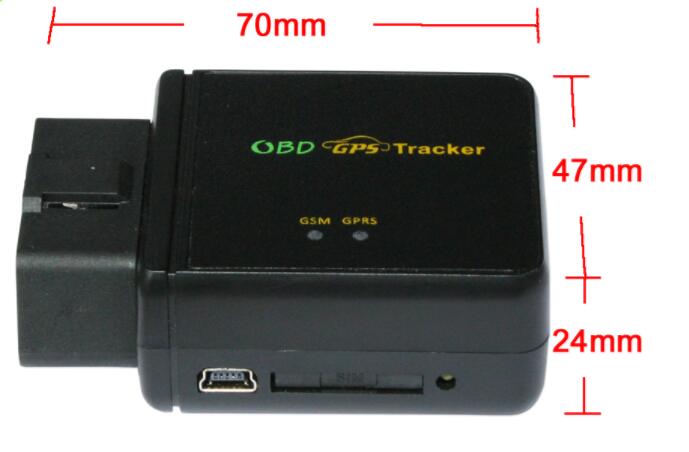 Content of the packaging a. Tracking deviceb. User Guide2. Installation Manual2.1 SIM Card Pre-installation, specification notea. GSM Normal SIM Onlyb. SIM card should have its GPRS function enabled.d. SMS request will function only if Caller ID function is enabled.2.2 SIM Card Installations and Removala. Press the yellow switch button beside the tracker with a tool, the SIM card holder will come out. Pull it out and put the SIM card in the holder and then push the holder into the tracker again is OK (Pay attention to that the SIM card metal contact pin cannot face down to the holder)b. Pls make sure the SIM card is unlocked when first time usage. 2.3 Device Installationsa. Insert the tracker to OBD socket, the tracker will power on automatically.b. When power is ON, pull the tracker from the OBD socket, then the tracker will power off automatically.c. Before installing or uninstalling the SIM card, please power off the tracker.3.  LED IndicatorGREEN LED Flash once			: GSM & GPS working wellGREEN LED Flash twice			: GSM working well and no GPS signal GREEN LED Flash three times		: GSM & GPS working well but battery lowGREEN LED Flash four times		: GSM working well, battery low and no GPS signalGREEN LED ON continuously		: GSM searching network GREEN LED OFF continuously		: Power off	GREEN LED Flash fast				: incoming a call or sending SMSRED LED Flash once				: uploading current trackingRED LED Flash twice 				: can not upload tracking now4. How to Use4.1  Register an AccountEach device comes with a unique ID, the last 7 digitals are the user name and password. 4.2  Visit platformWeb platform is:  www.999gps.net 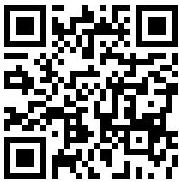 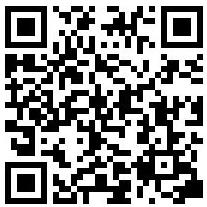 iPhone App Download QR Code                                     Android App Download QR Code4.3 Set APNAPN is Access Point Name. The correct APN must be set to enable the device to send data to the server. Different SIM has different APN, make sure you have confirmed the correct APN information with the SIM provider when you purchase the SIMSMS: apn*123456*xxx*yyy*zzzxxx is the apn name,yyy is apn user name, zzz is apn password. Some APN goes without username and password, you can just leave yyy and zzz be bank.eg.: apn*123456*cmnet (internet is the apn’s name of China Mobile, and it doesn’t have user and password)Add / Delete / Check Authorized Number: The authorized phone number is used to receive alarm information by SMS, or use mobile phone to locate the tracker without platform, if the authorized phone number is not set, then the alarm information can not send to master by SMS (alarm information, SOS, etc). 4.4.1. Add authorized phone number  SMS: addphone*123456*a*xxxSMS: addphone*123456*b*xxxSMS: addphone*123456*c*xxx“addphone” is a command; “123456” is password; “a” is authorized number location, every tracker have 3 authorized phone number, a,b, and c,  so you can set 3 phone numbers, if the add operation is success, the tracker will send back the information ”Add Authorized Phone OK”.4.4.2. Delete authorized phone number SMS: deletephone*123456*a*xxxSMS: deletephone*123456*b*xxx   SMS: deletephone*123456*c*xxxIf the delete operation is success, the tracker will send back the information ”Delete Authorized Phone OK”.4.4.3. Check authorized phone number SMS: checkphone*123456  “checkphone” is a command; “123456” is password; if the operation is success, the tracker will send back the information  “Authorized Phone  A: 1111111111111； B：222222222222；C：333333333, the phone number is just an example. 4.5 Change / Check Password4.5.1. Change tracker passwordSMS:changepassword*123456*xxx “changepassword” is a command; “123456” is default password; “xxx” is new password; if the operation is success, the tracker will send the information “ New Password：888888” to every authorized phone number, if the password is not right, the operation is fault, the tracker will send back information “Wrong Password”. Note: Only authorized phone can change the password.4.5.2. Check tracker passwordSMS:checkpassword “checkpassword” is a command, if the operation is success, the tracker will send back the information “Password：123456”; “123456”is an example.Note: Only authorized phone can check or change the password.4.6. On/Off Phone Call  AlertSMS:callon*123456 SMS:calloff*123456  “callon” or “calloff” is a command, “123456” is the tracker password, if the operation is success, the tracker will send back the information “Alarm by calling : ON” or “Alarm by calling :OFF”, if the password is not right, the operation is fault, the tracker will send back information “Wrong Password”. If the alarm by calling is ON, then when the alarm is triggered, the tracker will call the authorized number to notice the alarm, the default setting is ON.On/Off SMS AlertSMS:smson*123456 SMS:smsoff*123456  “smson” or “smsoff” is a command, “123456” is the tracker password, if the operation is success, the tracker will send back the information “Alarm by SMS : ON” or “Alarm by SMS :OFF”, if the password is not right, the operation is fault, the tracker will send back information “Wrong Password”. If the alarm by SMS is ON, then when the alarm is triggered, the tracker will send SMS to the authorized number to notice the alarm.the default setting is ON.Set GPRS Mode: KEEPONLINE / SHOCKCONTROLSMS:keeponline*123456 SMS:shockcontrolgprs*123456  “keeponline” or “shockcontrolgprs” is a command, “123456” is the tracker password, if the operation is success, the tracker will send back the information “GPRS: Keep Online” or “GPRS: Shock Control”, if the password is not right, the operation is fault, the tracker will send back information “Wrong Password”. the default setting is Shock Control, when the tracker begin to move, the tracker begin upload the tracking, the tracker status on the platform will change to online immediately. if the tracker stop moving, the tracker will stop upload the tracking and turn off GPS & GPRS to go to sleep mode , a few minutes later the tracker status on the platform also will change to offline. Note: If the tracker is always online, the tracker will send tracker status to platform all the time, but this will exhaust more gprs data charge and car battery power, and if the car will park long time or the car battery is old, this maybe cause the car battery power low and cannot start car engine, we do not recommend this working mode.Set GPS Mode: GPSON / SHOCKCONTROLSMS:gpson*123456 (GPS module Keep ON all the time even the tracker stop moving)SMS:shockcontrolgps*123456 (Turn off GPS after the tracker stop moving 2 minutes) “gpson” or “shockcontrolgps” is a command, “123456” is the tracker password, if the operation is success, the tracker will send back the information “GPS: Keep ON” or “GPS: Shock Control”, if the password is not right, the operation is fault, the tracker will send back information “Wrong Password”. the default setting is Shock Control, when the tracker begin to move, the tracker turn on GPS, if the tracker stop moving, the tracker will turn off GPS to save car battery power. Note: The GPS module keep ON can get better signal and can locate very fast, but this will exhaust more car battery power, and if the car will park long time or the car battery is old, this maybe cause the car battery power low and cannot start car engine, we do not recommend this working mode.4.10 Set Upload Time IntervalSMS:interval*123456*xxx “interval” is a command, “123456” is password, “xxx” is the interval time, which can be set from 30 to 999 seconds. The tracker will send back information “Set Interval xxx OK”, if the password is not right, the operation is fault, the tracker will send back information “Wrong Password”. 30 seconds is the default interval time. Longer upload interval time can save battery and GPRS data cost, but this will make the total mileage to more error. Set Car Plate NameSMS:plate*123456*xxx “plate” is a command, “123456” is password, “xxx” is the car plate number or name, after setting the car plate, the reply to tracker SMS will add car plate to indicate which car reply this message. The tracker will send back information “Car Plate: PlateName”, if the password is not right, the operation is fault, the tracker will send back information “Wrong Password”.  Check Car OBD InformationSMS:obd*123456 “obd” is a command, “123456” is password, the tracker will send back OBD & car status information”, if the password is not right, the operation is fault, the tracker will send back information “Wrong Password”. Eg.: Number of DTCs:1,P0340,Car voltage:13VNote: The information maybe different with car model. The detail information of the DTC please see the car owner book, the different model car has different DTC, the 4S or fixing factory can diagnostic your car by mobile phone. Check tracker settingSMS:check*123456 “check” is the fixed command, “123456” is password. The tracker will send back information including software version, ID S/N number, IP address, authorized phone number, GPS and GSM signal etc. if the password is not right, the operation is fault, the tracker will send back information “Wrong Password”. eg.:V Mar 03 2018,TQ,CC0830C00820800,58.64.155.133,8011,30,A:13911111111, B:13811111111, GPS OK,+00,ShockControlGPS,-95dBm,ShockControlGPRS, CMNET,User,Password,46000,e1d/24a0,93%V Mar 03 2018	;Software version dateCC830;TCP/IP Protocol nameCC0830C00820800;ID S/N number58.64.155.133,8011;Server IP and Port13911111111;Authorized number (A/B/C)GPS OK;GPS status	+00;Time Zone (00 means GMT time)ShockControlGPS;GPS module shock control-95dBm;GSM signal strengthShockControlGPRS;GPRS is controlled by shock sensorCMNET;APN nameUser;GPRS user namePassword;GPRS password46000;Sim Card MCC+MNCe1d/24a0;Current Cell IDNote: This command usually be used to check the tracker current status & configuration, if the tracker can not work well, this command can check what the problem is. Reset- Power off then Power onSMS:reset*123456 “reset” is the fixed command, “123456” is password. The tracker will send back information “Cancel all alarm setting and re-power on”, then the tracker will power off and power on automatically, if the password is not right, the operation is fault, the tracker will send back information “Wrong Password”. some time the tracker can not work properly, send the reset command, the tracker will re-power on a few minutes later. Restore to factory setting (Back to Default)SMS:factory*123456 “factory” is the fixed command, “123456” is password. The tracker will send back information “Setting back to factory default”, then the tracker will delete all user setting, and restore all setting to factory mode, just like a new tracker, then the tracker will re-power on after delete user setting. If the user have changed the setting, such as APN, IP, authorized number, etc, you need set this again after back to factory mode. if the password is not right, the operation is fault, the tracker will send back information “Wrong Password”.  Locate textSMS:locate*123456SMS: 123# (If  the authorized number have been set)  “locate” is a command, “123456” is password. If the operation is success, the tracker will send back the device location info. Note: If the tracker can not get the location in text description, it will reply the location with Google map link as follow. Locate google mapSMS:url*123456 “url” is a command, “123456” is password. If the operation is success, the tracker will send back the location information with Google map link to the sender. User click the link, the location in google map will display, the SMS example is as follow:https://maps.google.com/maps?q=22.67680N,114.15188EBattery:88%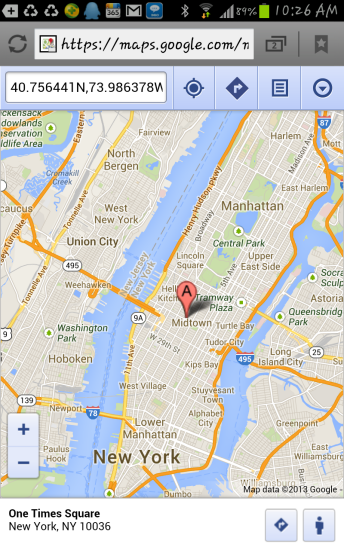  Arm (Shock Alarm) by sending SMSSMS:shockalarmon*123456 SMS: arm# (If  the authorized number have been set)SMS:shockalarmoff*123456 SMS:disarm# (If  the authorized number have been set)SMS: cancelalarm*123456 “shockalarm” is a command, “123456” is password, the tracker will send back the information “Set Shock Alarm ON” to indicate the operation is success and go to arm state, if the password is not right, the operation is fault, the tracker will send back information “Wrong Password”.After go to shock alarm state, the system will check shock sensor, if the shock sensor is trigger (only continuously shock can trigger the shock alarm to avoid trigger by mistake), the tracker will send alarm and location information by SMS to the authorized phone number, and send the alarm information to the website server, also the tracker will call the authorized number A first, if no answered then B and C, if 3 authorized all no answered, then stop calling, If the tracker is triggered continually, every authorized phone will receive max 3 alarm SMS per hour.If the authorized number have been set, use the authorized phone number to send SMS “ARM#” to the tracker also can trigger the tracker to enter arm state. The shock alarm SMS is as follow:Shock Alarmhttps://maps.google.com/maps?q=22.67680N,114.15188EBattery:88% “shockalarmoff” is a command, “123456” is password, the tracker will send back the information “Set Shock Alarm OFF” to indicate the operation is success and disable the shock alarm, if the password is not right, the operation is fault, the tracker will send back information “Wrong Password”.After disable the shock alarm, the system will not check shock sensor again. Also send SMS “CANCELALARM*123456” to the tracker can cancel this alarm setting.If the authorized number have been set, use the authorized phone number to send SMS “DISARM#” to the tracker also can trigger the tracker to enter arm state. 4.19 Set Move Alarm by Sending SMSSMS:movealarmon*123456 (Enable move alarm)SMS:movealarmoff*123456 (Disable move alarm)SMS: cancelalarm*123456*  “movealarmon” or “MOVEALARMOFF” is a command, “123456” is password, the tracker will send back the information “Set Move Alarm ON” or “Set Move Alarm OFF” to indicate the operation is success, if the password is not right, the operation is fault, the tracker will send back information “Wrong Password”.After enable move alarm, the system will locate tracker and get the current location, and then set the current location as original point, later the tracker will check new the location distance from the original point, if the distance between is bigger than 500 meters, the move alarm will be trigged and the tracker will send alarm and location information by SMS to the authorized phone number. If the tracker is triggered continually, every authorized phone will receive max 3 alarm SMS per hour. The move alarm SMS is as follow:Move Alarmhttps://maps.google.com/maps?q=22.67680N,114.15188EBattery:88%After disable the move alarm, the system will not check distance again. Also send SMS “cancelalarm*123456” to the tracker can cancel this alarm setting.4.20 Set Geo-fence Alarm by Sending SMSSMS:geofencealarmon*123456*xxx (Enable break geo-fence alarm xxx km)SMS:geofencealarmoff*123456 (Disable break geo-fence alarm)SMS: cancelalarm*123456  “geofencealarmon” or “geofencealarmoff” is a command, “123456” is password, “xxx” is the radius of the geo-fence (xxx is from 001 to 999, unit is km), the tracker will send back the information “Set Break Geo-fence Alarm ON” or “Set Break Geo-fence Alarm OFF” to indicate the operation is success, if the password is not right, the operation is fault, the tracker will send back information “Wrong Password”.After enable geo-fence alarm, the system will locate tracker and get the current location, and then set the current location as original point, later the tracker will check new the location distance from the original point, if the distance between is bigger than xxx km, the geo-fence alarm will be trigged and the tracker will send alarm and location information by SMS to the authorized phone number. If the tracker is triggered continually, every authorized phone will receive max 3 alarm SMS per hour. The geo-fence alarm SMS is as follow:Geo-fence Alarmhttps://maps.google.com/maps?q=22.67680N,114.15188EBattery:88%After disable the move alarm, the system will not check distance again. Also send SMS “cancelalarm*123456” to the tracker can cancel this alarm setting. Set Over Speed Alarm by Sending SMSSMS:overspeedalarmon*123456*xxx (Enable over speed alarm xxx km/h)SMS:overspeedalarmoff*123456 (Disable over speed alarm)SMS: cancelalarm*123456 “overspeedalarmon” or “overspeedalarmoff” is a command, “123456” is password, “xxx is the setting speed limited”, the tracker will send back the information “Set Over Speed Alarm ON” or “Set Over Speed Alarm OFF” to indicate the operation is success, if the password is not right, the operation is fault, the tracker will send back information “Wrong Password”.After enable over speed alarm, the system will check the real time speed when the car is running. If the current speed is higher than the setting speed limited, the tracker will send alarm and location information by SMS to the authorized phone number. If the tracker is triggered continually, every authorized phone will receive max 3 alarm SMS per hour. The over speed alarm SMS is as follow:Over Speed Alarm, current speed:XXX km/hAfter disable the over speed alarm, the system will not check speed again. Also send SMS “cancelalarm*123456” to the tracker can cancel this alarm setting. Check Alarm setting SMS:alarm*123456 “ALARM” is a command, “123456” is password, the tracker will send back the information “Shock Alarm:OFF,Move Alarm:OFF,Geo-fence:OFF,Over Speed Alarm:OFF,Alarm calling:ON,Alarm SMS:ON” to indicate all the alarm setting, if the password is not right, the operation is fault, the tracker will send back information “Wrong Password”.This command is used for check the tracker alarm setting. Cancel All Alarm Setting SMS:cancelalarm*123456 “CANCELALARM” is a command, “123456” is password, the tracker will send back the information “All Alarm setting Canceled”, this command will cancel all the alarm setting include Shock Alarm / Move Alarm / Geo-fence Alarm / Over Speed Alarm, if the password is not right, the operation is fault, the tracker will send back information “Wrong Password”.  Monitor Sound in Car SMS:listen*123456*xxx“LISTEN” is a command, “123456” is password, “xxx” is the number that the tracker will call back, if the operation is success, the tracker will call back immediately to the number you set, user pick up the call and then can hear the voice in car. if the password is not right, the operation is fault, the tracker will send back information “Wrong Password”Command Setting ListHardware Specifications:Trouble Shooting1.  The tracker auto power off: please confirm the tracker power supply is connect properly . After power on the tracker, the tracker RED LED keep on, and it has not any repose, and no ring, please confirm the SIM card has been installed properly, the SIM card PIN code is disable, and the SIM card has enough charge, and the mobile phone can work well in that place. If the tracker work well the Green LED will flash once every 4 seconds.If the tracker can not upload location to website, please confirm the SIM card GPRS function is enabled, and the APN or GPRS username & password have been set properly (call the mobile phone to confirm the APN & GPRS username and password). if the tracker do not move, the tracker will not upload tracking, try to move the tracker.If the tracker can not send back information by SMS, please confirm the SIM card has ID caller display function and SMS service function, and you have set the center or slave center number (only center or slave center number can send SMS), and please read the SMS information of the tracker sending back, and check the instruction & password is right or not.Can not login the platform: use SMS to check the ID of the tracker, and try it again, if not success please contact distributor.After go out the under ground park, some tracking maybe lost, the GSM and GPS module will take a few minutes to receive signal and re-locate, some tracking maybe lost, this is normal.Some time some location point is lost, this is normal, in the transmit process, some point maybe is lost, but this will not happen very often.FunctionSMS CommandDescriptionAPN Settingsapn*123456*xxx*yyy*xxxEnable device to access internet.xxx is the apn name,yyy is the apn user if have, zzz is the apn password if have.Master Phone Settingaddphone*123456*a*xxxAdd authorized phone number.xxx is the real phone number.Master Phone Settingdeletephone*123456*a*xxxDelete authorized phone number.xxx is the real phone numberMaster Phone Settingcheckphone*123456Check authorized phone numberPassword Settingchangepassword*123456*xxxChange password.xxx is the new passwordPassword SettingCheckpassword Check current passwordOn/Off Phone Call  Alertcallon*123456Enable phone call alertOn/Off Phone Call  Alertcalloff*123456Disable phone call alertOn/Off SMS Alertsmson*123456Enable SMS alertOn/Off SMS Alertsmsoff*123456Disable SMS alertSet GPRS Modekeeponline*123456Uploading data to server all the timeSet GPRS Modeshockcontrolgprs*123456Uploading data to server only when motionSet GPS Modegpson*123456GPS chipset is on all the timeSet GPS Modeshockcontrolgps*123456GPS chipset is on only when motionSet Upload Time Intervalinterval*123456*xxx“xxx” is the interval time, which can be set from 30 to 999 secondsSet Car Plate Nameinterval*123456*xxxxxx is the car plate number or nameCheck Car OBD Informationobd*123456Check car DTC information.Check device settingcheck*123456All setting inside the deviceResetreset*123456Delete software bugDefaultfactory*123456Back to factory settingLocate  locate*123456123#Location in textNote: 123#  only work when  the authorized number have been set)Locate  url*123456Google map linkArmshockalarmon*123456Enable shock alarmArmshockalarmoff*123456Disable shock alarmSet Move Alarmmovealarmon*123456Enable move alarmSet Move Alarmmovealarmoff*123456 Disable move alarmSet Geo-fence Alarmgeofencealarmon*123456*xxxEnable break geo-fence alarm yyy kmSet Geo-fence Alarmgeofencealarmoff*123456Disable break geo-fence alarmSet Overspeed Alarmoverspeedalarmon*123456*xxxEnable overspeed alarmSet Overspeed Alarmoverspeedalarmoff*123456Disable overspeed alarmCancel All Alarmscancelalarm*123456Disable all alarm Voice Monitorlisten*123456*xxxListen in the background voice inside the car remotelyTransfer IP and PortIP*123456*xx.xx.xx.xx,yyyyReplace the XX and yy to the real ip and portWorking Voltage9-40V DCGSM Frequency850/900/1800/1900Mhz (global band)GSM/WCDMA Chip setQualcomm (USA)WCDMA Frequency850(800)/900/1900/2100 (global band )GPS Chip SetQualcomm (USA)AntennaBuilt inLocate Precision5-10 MetersRecharging Current5V/300-500mAStandby Current< 3 mA 5V DCLocating Current< 150 mA 5V DCBattery250mAhGPS Hot Start Time1-2 secondsGPS Cold Start Time <36 Seconds Working Temperature-20 0C to +55 0CAbsolute Temperature-35 0C to +70 0CStorage Temperature-40 0C to +80 0CProtocolISO15765-4, KWP2000:ISO14230-4, ISO9141-2, J1850VPW, J1850PWMISO15765-4, KWP2000:ISO14230-4, ISO9141-2, J1850VPW, J1850PWMISO15765-4, KWP2000:ISO14230-4, ISO9141-2, J1850VPW, J1850PWM